La bande dessinée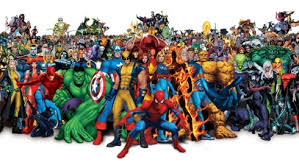 C’est un moyen de communication qui raconte des histoires avec une combinaison de texte et image.  C’est un art! DEUX NOTIONS DE BASE L’élément essentiel d’une bande dessinée Quel élément de la BD est le plus important?  Les personnages? Les bulles? Les couleurs?   Toutes les composantes sont importantes, mais la plus essentielle est l’histoire, le récit, le message que l’on veut communiquer.La communication Le récit doit être captivantOn raconte une histoireLe même récit peut être raconté sous forme de roman, de conte, de film ou de pièce de théâtreCertaines bandes dessinées nous font rire, d’autres nous font rêver ou voyager Deux grandes catégories La bande dessinée humoristique 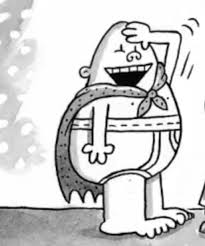 Personnages caricaturésProportions fantaisistesExagérations possibles apparences physiquesgestes posés des personnages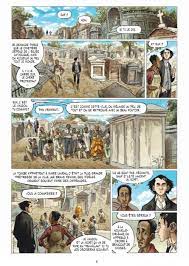 La bande dessinée réalistePersonnages ressemblent à la réalitéProportions sont respectées Gestes possiblesConséquences réelles Il est possible d’avoir des phénomènes surnaturels, magiques et mystérieux et des mondes imaginaires, tout en gardant un traitement réaliste dans l’ensemble. LA TERMINOLOGIE DE BASEDes moyens d’expressions particuliers : les bullespermettent d’écrire dans l’image 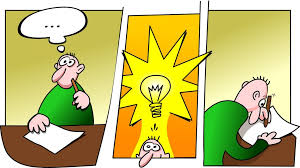 font parler les personnages les cases varient en forme et en grandeur s’adaptent aux besoins de l’histoire les onomatopéesfont tous les bruits possibles Des moyens provenant de sources externes : le dessincomposition des imagesles règles de la perspectivele cinéma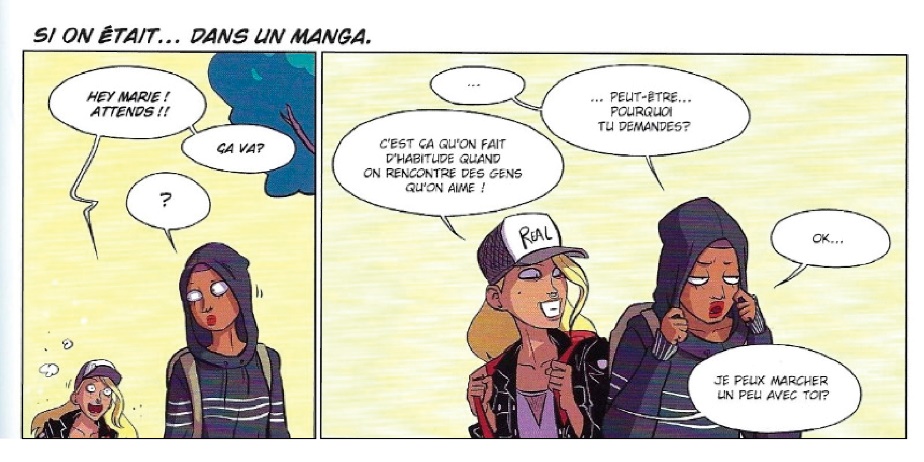 le cadragela succession de plans le rythme donné à l’action la littérature la narrationles dialogues LES FORMES ET SYMBOLIQUE DES BULLES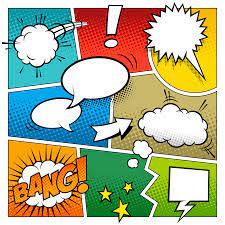 Les formes demeurent simples :  l’ovalele cerclele carréle rectangle Les formes des bulles et la grosseur du lettrage = différentes façons de s’exprimer.Lorsque le personnage s’exprime normalementLorsque le personnage hurle.  Cela peut exprimer la colère, la surprise… Lorsque le personnage murmure.  Cela peut aussi exprimer la timidité, la gêne…Lorsque le personnage pense.Si la voix sort d’un poste de radio, d’un walkie-talkieRien n’empêche d’en créer d’autres.  Il faut simplement que ce soit facile à décoder, à comprendre.  Voici un exemple.  Pour toi, qu’est-ce qu’ils expriment ici?LES SYMBOLESOn peut aussi s’exprimer à l’aide de symboles ou de dessins.  Parfois, ils sont plus efficaces et directs que les mots. 	Voici un exemple : 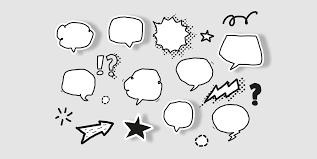 Ici, tout est possible.  On doit choisir les symboles ou dessins qui démontrent le mieux l’état d’esprit des personnages.LES ONOMATOPÉESLes possibilités sont infinies dans la façon de les écrire : leur grosseur, leur graphisme, l’espace qu’elles occupent dans l’imageLes onomatopées sont tous les sons, tous les bruits qu’on juge nécessaire dans les images.   Elles ne sont pas retrouvées dans un dictionnaire. On doit les créer pour répondre aux besoins spécifiques de chaque action. On écoute et imagine le son que l’on veut traduire et trouver une façon de l’écrire.  Tous les bruits peuvent s’écrire.On doit toujours considérer 3 choses : 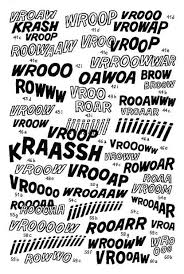 LA PHONÉTIQUE Le choix de lettrePour une explosionBOUMBAOUM BROUMBLAMLe BOUM indiqué dans l’image de droite suggère une petite explosion.LA GROSSEUR et L’ÉPAISSEUR Plus les lettres sont épaisses et prennent de l’espace, plus elles suggèrent une forte explosion.LE GRAPHISME DU LETTRAGE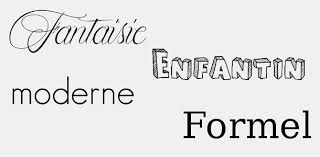 Chaque lettre peut être dessinée pour renforcer l’effet produit par le son L’exemple montre comment une violente explosion peut vibrer dans tout le voisinageIl faut que l’onomatopée reste facile à lire Il faut que l’onomatopée soit utile et parfaitement intégrée à l’image.Une planche La page de la BD au completUn texte narratifToute explication qui doit être écrite, mais ne peut pas être dite par un personnage ou une onomatopéeUn personnage Les «bonhommes», les personnes dans l’histoire (peut être un animal)Un décorL’arrière-plan, démontre l’entourage, l’atmosphèreUn cadreLe carré qui délimite le tour de chaque vignette, image ou case Une vignetteChaque vignette ou case individuelle qui représente une idée avec une imageUne bande Une rangée horizontale de cases (ensemble de vignettes ou d’images)Un phylactèreUne bulle ou un ballon dans lequel on écritUn idéogrammeUn idéogramme est un symbole graphique représentant une idée ou un concept.  Ex : un nuage noir, une ampoule pour une idée.Une onomatopéeÉcriture démontrant les sons ou les bruits à faire entendre PLOUF!Quelque chose tombe dans l’eauSCHHHHHHHPLOUF!Même chose que PLOUF, mais ça tombe de haut.  La chute est longue. SCHPLOUFFFFFFFF!Même chose que PLOUF, mais les F suggèrent qu’il y a de grosses éclaboussures.